Муниципальное бюджетное общеобразовательное учреждение«Бейская средняя общеобразовательная школа – интернат имени Н.П. Князева»УТВЕРЖДАЮДиректор МБОУ «Бейская СОШИ им. Н.П. Князева»Контрольно-измерительные материалы для проведения промежуточной аттестациипо родному языку (русскому) во 2 классе(демонстрационный вариант)                                             Форма проведения:  творческая работаСпецификация  КИМ.1.Назначение КИМ Оценка уровня освоения федерального государственного образовательного стандарта основного общего образования по родному языку (русскому) обучающимися 2 класса за учебный год. 1. Пояснительная запискаОтбор содержания, подлежащего проверке в период промежуточной аттестации, осуществляется на основе требований ФГОС второго поколения начального общего образования, основной образовательной программы начального общего образования МБОУ «Бейская СОШИ им.Н.П.Князева», а также рабочей программы по предмету, составленной на основе примерной авторской программой по родному ( русскому) языку авт. Александрова О.М., Вербицкая Л.А., Богданов С.И., Казакова Е.И., Кузнецова М.И., Петленко Л.В., Романова В.Ю. для 2 класса.Цель промежуточной аттестации – проверить систему предметных знаний и предметных умений, реализацию требований ФГОС НОО по основным разделам программы.2. Спецификация промежуточной (годовой) итоговой аттестациипо родному русскому языку для обучающихся 2 класса2.1. Назначение КИМПромежуточная аттестационная работа проводится в конце учебного года с целью определения уровня подготовки обучающихся 2-х классов в рамках мониторинга достижений планируемых результатов освоения основной образовательной программы основного общего образования для образовательных организаций.Формой проведения промежуточной аттестацией по предмету «Родной русский язык» во 2 классе являются выполнение творческого задания.2.3. Содержание и структура промежуточной аттестационной работыВ работе используется несколько видов заданий: с выбором верного ответа из нескольких предложенных, дописывание верных ответов и задание на определение последовательности и выполнения творческого задания по предложенной иллюстрации.Задания оцениваются 1 баллом (2 баллами – в П уровне) при правильном выборе (дописывании) и 0 баллов -при неправильном.Рекомендации по проведению.Работа проводится вторым или третьим уроком. Этапы проведения работы: инструктаж обучающихся - 2 мин; выполнение заданий - 38 мин. Общее время выполнения  работы - 40 минут.2.6. Система оценивания отдельных заданий и работы в целомКритерии оцениванияКодификатор элементов содержания и требований к уровню подготовки обучающихся 2 классов для проведения промежуточной аттестации по родному русскому языку является одним из документов, определяющих структуру и содержание КИМ для проведения промежуточной аттестации по родному русскому языку. Он составлен на основе Федерального государственного образовательного стандарта начального общего образования.4.Контрольно - измерительный материал для проведения промежуточной аттестационной работы по родному русскому языку1.Подчеркните многозначные слова.язык, солнце, лук, ручка , лестница2. Подберите к словам синонимыдруг -___________________________доктор - _________________________метель -____________________________3. Выделите в словах корень.печка, ягода, облако4. Найди группу родственных слов. Отметь ответ.1) лента, лень, ленточка, ленточный2) смелость, смелый, осмелеть, смельчак3) добро, доброта, сдобный, добряк4) листок, листочек, лисичка, листик5. Найди и отметь ряд, который состоит только из существительных.1) радость, стричь, словарь, рожь2) сталь, страна, брошь, стеречь3) фонарь, сирень, дочь, день4) окно, дно, высокий, облако6. Запишите существительные во множественном числеберёзка- _____________________________ягода- ______________________________ученик- _______________________________7.Составь из данных слов предложение.Закружились, крупные, воздухе, снежинки, в .8. Продолжи список предметов одежды , которую носили наши предки (3 слова)Сарафан ______________, __________________, ______________________ .9.  Прочитай словосочетания. Вставь нужный антоним (см. слова для справок)свежая газета- ____________________ газетасвежая выпечка- __________________ выпечкасвежая рубашка - __________________ рубашкаСлова для справок: грязная, вчерашняя, чёрствая, старая, чистая.10. Составьте и запишите 3-5 предложений по картине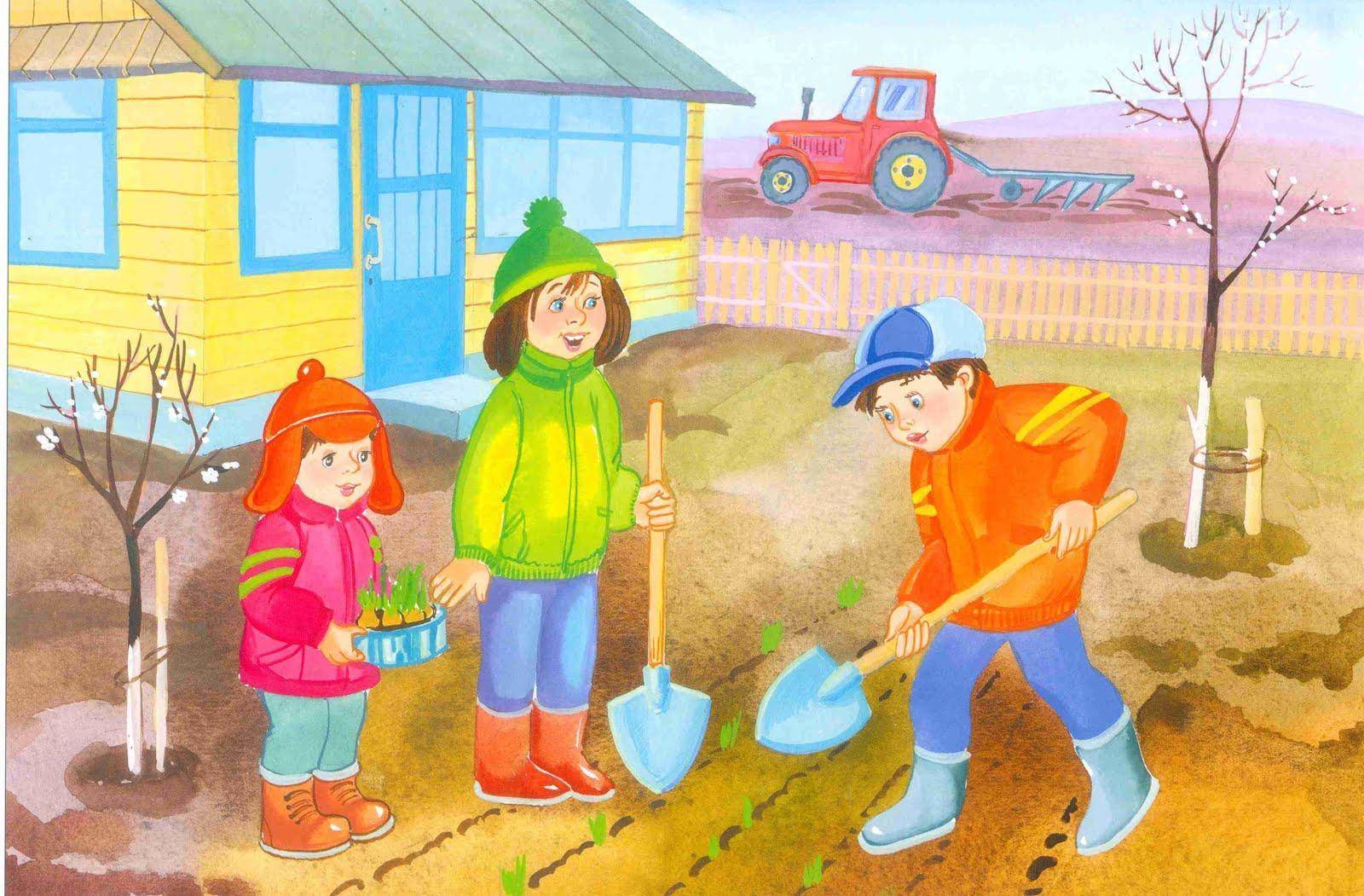 __________________________________________________________________________________________________________________________________________________________________________________________________________________________________________________________________________________________________________________________________________________________________________________________________________________________________________________________________________________________________________________________________________________________КЛЮЧИ:1.Подчеркните многозначные слова.Лук, ручка, язык.2. Подберите к словам синонимыдруг - приятель, товарищ доктор - врачметель -вьюга, пурга, буран 3. Выделите в словах корень.Корни: печ, ягод, облак4. Найди группу родственных слов. Отметь ответ.2) смелость, смелый, осмелеть, смельчак5. Найди и отметь ряд, который состоит только из существительных.3) фонарь, сирень, дочь, день6. Запишите существительные во множественном числеберёзка- березкиягода- ягодыученик- ученики7.Составь из данных слов предложение.В воздухе закружились крупные снежинки8. Продолжи список предметов одежды, которую носили наши предки (3 слова)Сарафан, рубаха, штаны, телогрейка.9.  Прочитай словосочетания. Вставь нужный антоним свежая газета- вчерашняя, старая газетасвежая выпечка- черствая выпечкасвежая рубашка - грязная рубашкаНомер заданияНомер заданияМаксимальное количество балловКритерии оценивания111Задание выполнено без ошибок110Задание не выполнено или выполнено неверно.222Задание выполнено без ошибок221Верно записаны 2 слова.220Задание не выполнено или дописаны неверно 2 и более слов.331Задание выполнено без ошибок00Задание не выполнено или выполнено неверно.411Задание выполнено без ошибок400Задание не выполнено или выполнено неверно.511Задание выполнено без ошибок500Задание не выполнено или выполнено неверно.611Задание выполнено без ошибок600Задание не выполнено или выполнено неверно.71010Задание выполнено без ошибокЗадание не выполнено или выполнено неверно81010Задание выполнено без ошибокЗадание не выполнено или выполнено неверно91010Задание выполнено без ошибокЗадание не выполнено или выполнено неверно1032103210Задание выполнено без ошибок, записаны 5 предложенийЗадание  выполнено без ошибок, записаны 3 предложенияЗадание  выполнено, записаны 3 предложения и менее предложений,Задание не выполненоИтого1313Код требованийОписание элементов предметного содержания1Лексика.1.1Понимание слова как единство звучания и значения.1.2Изобразительные средства языка, их роль в тексте.1.3Наблюдение за соблюдением в речи лексических норм.1.4Наблюдение за использованием в речи слов в прямом и переносном значении1.5Словообразование2Морфология.2.1Наблюдать за использованием в речи форм существительных и прилагательных2.2Наблюдение за соблюдением в речи грамматических норм.2.3Употребление форм прилагательных.3Синтаксис.3.1Употребление простых предложений.3.2Наблюдение за соблюдением в речи грамматических норм.